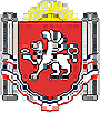 АДМИНИСТРАЦИЯ БЕРЕЗОВСКОГО СЕЛЬСКОГО ПОСЕЛЕНИЯРАЗДОЛЬНЕНСКОГО РАЙОНАРЕСПУБЛИКИ КРЫМПОСТАНОВЛЕНИЕ01.12.2021                        	  		                                       		№ 364село БерезовкаО признании утратившим силу  постановления Администрации Березовского сельского поселения от 23.12.2016 г. № 272 «Об утверждении Порядка формирования, утверждения и ведения плана-графика закупок товаров, работ, услуг для обеспечения муниципальных нужд Березовского сельского поселения Раздольненского района Республики Крым» (в редакции постановления от 18.04.2017 № 73)В соответствии с Федеральным законом от 06.10.2003 № 131- ФЗ «Об общих принципах организации местного самоуправления в Российской Федерации», Федеральным законом от 05.04.2013 № 44-ФЗ «О контрактной системе в сфере закупок товаров, работ, услуг для обеспечения государственных и муниципальных нужд», Постановлением Правительства Российской Федерации от 30.09.2019 № 1279 «Об установлении Порядка формирования, утверждения планов-графиков закупок, внесения изменений в такие планы-графики, размещения планов-графиков закупок в единой информационной системе в сфере закупок, особенностей включения информации в такие планы-графики и требований к форме планов-графиков закупок и о признании утратившими силу отдельных решений Правительства Российской Федерации»,  руководствуясь Уставом муниципального образования Березовское сельское поселение Раздольненского района Республики Крым, с целью приведения нормативных правовых актов Березовского сельского поселения в соответствие с действующим законодательством ПОСТАНОВЛЯЮ:1. Признать утратившим силу постановление Администрации Березовского сельского поселения от 23.12.2016 г. № 272 «Об утверждении Порядка формирования, утверждения и ведения плана-графика закупок товаров, работ, услуг для обеспечения муниципальных нужд Березовского сельского поселения Раздольненского района Республики Крым» (в редакции постановления от 18.04.2017 № 73)2. Обнародовать настоящее постановление на информационных стендах населенных пунктов Березовского сельского поселения и на официальном сайте Администрации Березовского сельского поселения в сети Интернет (http:/berezovkassovet.ru/).3. Настоящее постановление вступает в силу со дня его официального обнародования.   Председатель Березовского	сельского совета - глава Администрации 	Березовского сельского поселения				     			А.Б. Назар